Supplementary Information for:Genome-scale single nucleotide resolution analysis of DNA methylation in human autosomal dominant polycystic kidney disease.Sarah A Bowden1#, Euan J Rodger1,2#, Michael Bates1#, Aniruddha Chatterjee1,2,  Michael R Eccles1,2, Cherie Stayner1* 1Department of Pathology, Dunedin School of Medicine, University of Otago, 270 Great King Street, Dunedin 9054, New Zealand. 2Maurice Wilkins Centre for Molecular Biodiscovery, Level 2, 3A Symonds Street, Auckland 1010, New Zealand.
# These authors contributed equally to this workRunning title: DNA methylation in human ADPKD*Correspondence: Dr. Cherie Stayner, Department of Pathology, Dunedin School of Medicine, University of Otago, P.O. Box 56, Dunedin 9054, New Zealand, Phone: +64 3 470 3453, Fax: +64 3 479 7136 email: cherie.stayner@otago.ac.nz.Supplementary Figures S1-S3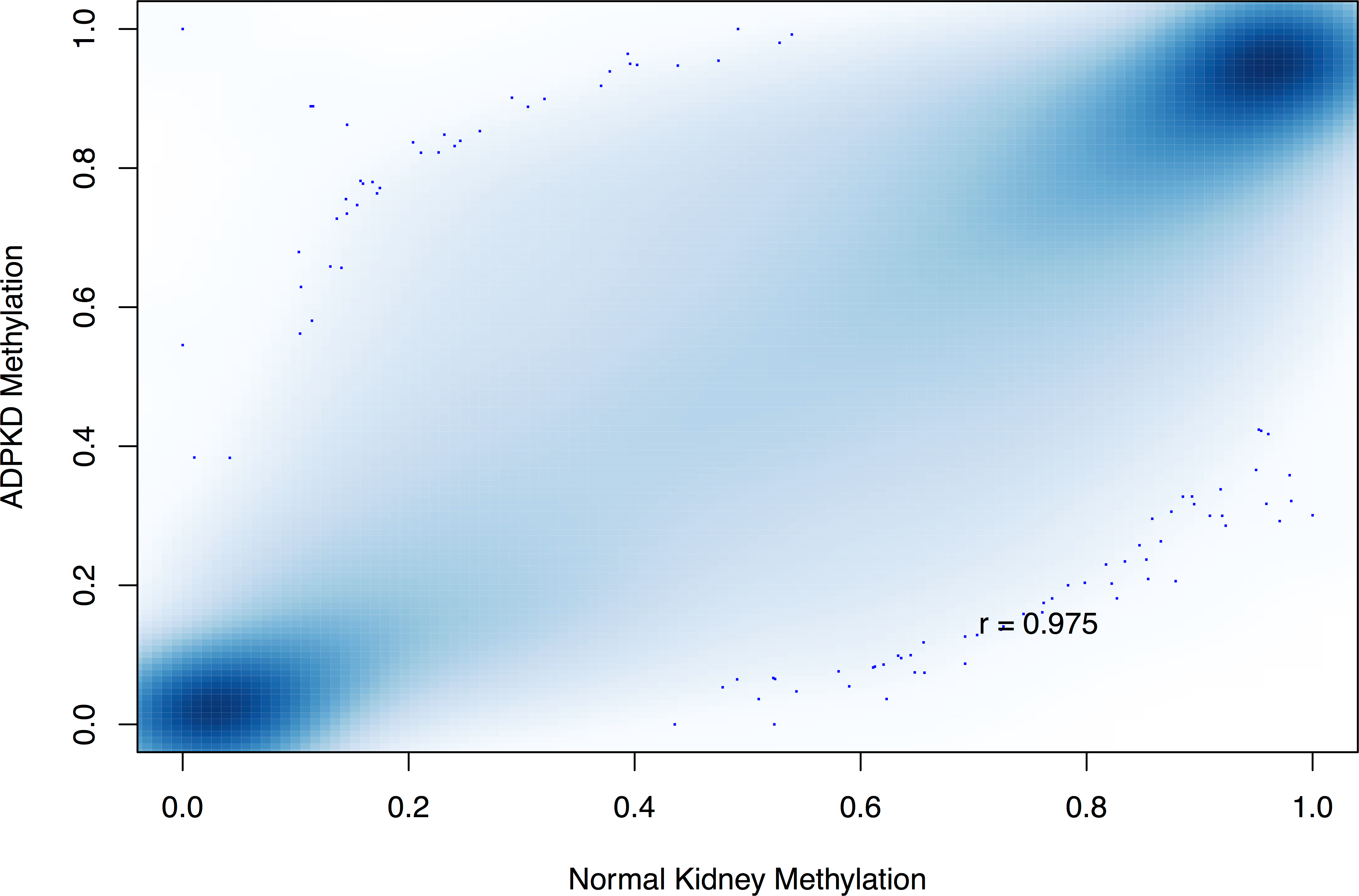 Figure S1. Correlation of DNA methylation in ADPKD compared to non-ADPKD kidney. A smoothed colour density scatterplot of the 345711 commonly analysed RRBS MspI fragments shows the correlation of methylation in ADPKD (y-axis) compared to non-ADPKD (x-axis).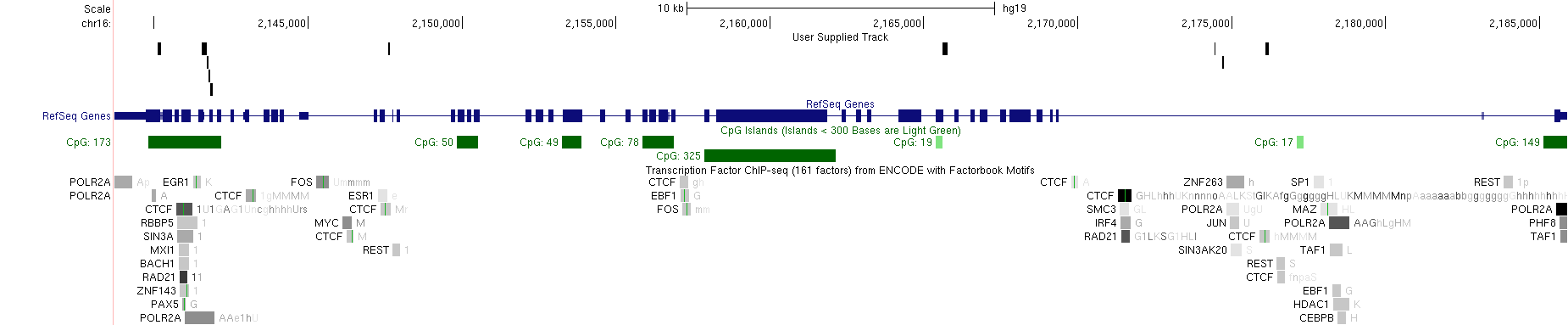 Figure S2. Gene map of PKD1 in ADPKD and non-ADPKD kidney. ANOVA analysis of RRBS MspI fragment-based methylomes from renal cortex of non-ADPKD (n=3) compared to ADPKD kidney (n=4) identified 10 fragments (shown in black on top track) with a nominal raw P-value threshold of <0.05 and methylation differences greater than 0.10. The bottom track shows predicted transcription factor binding sites from ENCODE.Supplementary Tables S1-S7Table S1. Summary of Bismark genome alignment for RRBS librariesTable S2. Global methylation analysis of ADPKD and non-ADPKD kidney tissueTable S3. Global CpG island methylation analysis of ADPKD and non-ADPKD kidney tissueTable S4. Genehancer analysis on differentially methylated fragments (DMFs) in ADPKDTable S5. OregAnno analysis on differentially methylated fragments (DMFs) in ADPKDTable S6. All RRBS MspI fragments spanning the PKD1 gene1 Methdiff = average methylation difference between ADPKD and non-ADPKD tissue (a negative value indicates hypomethylation in ADPKD compared to non-ADPKD). Fragments with Methdiff >0.10 and a nominal raw P-value <0.05 are highlighted in yellow.Table S7. Correlation of RRBS fragment methylation with PKD1 expressionTable S8: RT-PCR primer sequencesADPKD 07ADPKD 08ADPKD 05ADPKD 16Non-ADPKD E1Non-ADPKD G2Non-ADPKD H3TOTALMEDIANSequences analysed in total4.69.E+075.72.E+071.86E+071.42E+074.25.E+073.50.E+074.15.E+072.56E+084.15.E+07No. of alignments with a unique best hit3.13.E+073.78.E+071.01E+077.70E+062.59.E+072.34.E+072.83.E+071.65E+082.83.E+07Mapping efficiency66.70%66.20%54.20%54.20%61.00%67.00%68.30%66.20%Sequences with no alignments under any condition6.90E+069.41E+065.09E+063.86E+068.81E+065.94E+065.38E+064.54E+075.94E+06Sequences did not map uniquely8.71E+069.93E+063.41E+062.63E+067.75E+065.59E+067.76E+064.58E+077.75E+06Total number of Cs analysed6.38E+088.06E+082.01E+081.37E+085.50E+084.92E+085.93E+083.42E+095.93E+08C meth in CpG context35.80%31.90%39.00%35.90%40.90%40.00%39.00%39.00%C meth in CHG context0.80%0.90%0.40%0.80%1.00%1.20%1.00%1.00%C meth in CHH context0.50%0.40%0.40%0.70%0.50%0.70%0.60%0.50%Genome-wideGenome-widePromoterPromoterIntronIntronExonExonIntron/Exon BoundaryIntron/Exon BoundaryIntergenicIntergenicNon-ADPKDADPKDNon-ADPKDADPKDNon-ADPKDADPKDNon-ADPKDADPKDNon-ADPKDADPKDNon-ADPKDADPKDMedian methylation0.78330.76190.03800.02780.82020.79850.25210.22040.54250.53960.87060.8507Mean methylation0.57780.56330.17900.16550.60480.58920.43990.42500.48690.47370.67850.6648Analysed fragments345711345711721827218212994912994933199331991576415764131420131420Wilcoxon rank sum testW = 63754556349P-value < 2.2e-16W = 63754556349P-value < 2.2e-16W = 2914702038P-value < 2.2e-16W = 2914702038P-value < 2.2e-16W = 9036317200P-value < 2.2e-16W = 9036317200P-value < 2.2e-16W = 590623184P-value < 2.2e-16W = 590623184P-value < 2.2e-16W = 132954508P-value < 2.2e-16W = 132954508P-value < 2.2e-16W = 9293002131P-value < 2.2e-16W = 9293002131P-value < 2.2e-16Genome-wideGenome-wideCGI coreCGI coreCGI shoreCGI shoreCGI shelfCGI shelfOpen seaOpen seaNon-ADPKDADPKDNon-ADPKDADPKDNon-ADPKDADPKDNon-ADPKDADPKDNon-ADPKDADPKDMedian methylation0.78330.76190.02930.02150.44230.42070.79850.77510.88180.8605Mean methylation0.57780.56330.08190.07050.48020.46640.61530.59690.69330.6782Analysed fragments3457113457115692256922126021260282918291263957263957Wilcoxon rank sum testW = 63754556349P-value < 2.2e-16W = 63754556349P-value < 2.2e-16W = 1881819234P-value < 2.2e-16W = 1881819234P-value < 2.2e-16W = 82547192P-value < 2.2e-16W = 82547192P-value < 2.2e-16W = 36694268P-value < 2.2e-16W = 36694268P-value < 2.2e-16W = 37679062783P-value < 2.2e-16W = 37679062783P-value < 2.2e-16ADPKD DMFsADPKD DMFsADPKD DMFsGenehancer analysisGenehancer analysisGenehancer analysisGenehancer analysisGenehancer analysisGenehancer analysisGenehancer analysisGenehancer analysisChrStartEndConfidencescoreIDConnectedgene 1 (assoc. score)Connectedgene 2 (assoc. score)Connectedgene 3 (assoc. score)Connectedgene 4 (assoc. score)Connectedgene 5 (assoc. score)Connectedgene 6 (assoc. score)479392979414379221769222490.38GH07F000881PRKAR1B (15.26)DNAAF5 (11.4)76511106651115376495310649537810149791361497998712386252838625820.25GH12F003751CRACR2A (6.18)TULP3 (5.31)1740683608406837111.09GH17F042528TUBG2 (20.8)NAGLU (15.87)RAB5C (10.61)HSD17B1 (8.99)MLX (8.7)BECN1 (5.8)223749938637499523277162477172891307683161307683661.39GH09F128004LOC101929314 (11.5)FAM102A (11.47)PIP5KL1 (10.81)181027152910271568197891097891810.87GH19F000788CFD (4.83)2025139332513980ADPKD DMFsADPKD DMFsADPKD DMFsOregAnno analysisOregAnno analysisOregAnno analysisChrStartEndIDTarget GeneTranscription Factors47939297941437922176922249OREG1180168, OREG1530622GET4TFAP2C, ESR1765111066511153764953106495378101497913614979987OREG1772349DCLRE1CMITF1238625283862582OREG1511145CRACR2AEGR1174068360840683711OREG1267929ATP6V0A1SMARCA422374993863749952327716247717289130768316130768366OREG1885090, OREG1174681, OREG1639121, OREG1675784, OREG0298345FAM102ASTAT1, TFAP2C, FOXA1, GATA2, STAT118102715291027156819789109789181OREG1487706, OREG1365666PTBP1EGR1, CTCF2025139332513980ChrStartEndFragmentLengthNo. of CpGsRaw P-value(ANOVA)Mean non-ADPKDmethylation(n=3)Mean ADPKDmethylation(n=4)Methdiff 1OverlapGenehancer ID16218955421896206790.5970.960.95-0.01Promoter16218556121856115170.2710.070.05-0.02E116218529721853566090.2920.000.000.00I11621851402185253114110.1830.000.010.01I116218396321840508810.0640.820.55-0.27I11621800462180194149140.3430.570.42-0.15I1GH16H00212916217610021761969750.0100.750.50-0.25I1GH16H00212116217515621752287330.1450.300.11-0.19I1GH16H00212116217475421748045150.0680.610.17-0.44I1GH16H00212116217468321747537150.0040.550.11-0.44I1GH16H002121162174553217468213020.0510.620.25-0.36I1GH16H00212116217449321745526020.1650.330.20-0.13I1GH16H00212116217443721744834720.0420.600.39-0.21I1GH16H00212116217423621742885350.5070.230.14-0.09I1GH16H00212116217306421731488530.3220.940.84-0.10I1GH16H00212116217192721719916530.1020.910.69-0.22I1GH16H002121162170942217108714640.6830.940.91-0.03I116217087421709416840.2680.920.83-0.09I116217069621707404520.5030.850.80-0.05I116216857021686669710.4700.300.27-0.04I416216848821685698250.2770.570.670.10I416216729321673546220.2150.970.93-0.05I616216717921672406220.0460.960.88-0.08I616216683721668966060.0540.630.760.13E7162165619216577515740.0450.940.81-0.14E10/I9162165447216558513980.0040.960.87-0.09E10162164268216437310660.4910.930.91-0.02E11162162624216276914650.6980.960.980.02I1316216250621625797450.7620.920.90-0.02I1316216132721613997350.9590.950.94-0.01E151621612132161313101130.8220.970.970.00E15162159464215957311070.0620.960.89-0.07E1516215937121594275750.0250.980.95-0.03E151621585742158720147130.0160.980.96-0.02E15162156939215706612820.7590.920.90-0.01E17/I16GH16H00210616215569721557687230.2730.940.90-0.04I20162155553215568513360.0620.970.91-0.06I20162153303215340310180.2010.960.93-0.03E2316215291121530029250.0250.970.93-0.04E24/I2316215284221529106930.9610.940.92-0.02E24162152709215281610840.5790.970.94-0.03I24/E2416215207021521447570.4060.970.95-0.02E2616215107921511456740.1260.950.970.02I26162150522215068316260.9200.930.940.01E27/I2616215045921505095140.5670.960.970.01E27162147955214807712350.6250.910.88-0.03E31/I3016214761121476716130.0010.160.780.62I3216214681321468867430.9680.780.810.03I3416214637921464224480.6700.930.960.04I34162146263214637811640.1740.580.810.23I34162145756214585610170.6430.850.850.00I3416214477721448638770.0430.970.93-0.04I34162144074214424216950.5980.720.770.05I35/E35/I34GH16H00208616214398021440739430.2230.930.86-0.06E36/I35GH16H002086162143265214340414020.7460.960.970.00I37GH16H00208616214216921422124410.2890.920.82-0.10E40/I39GH16H0020861621420592142168110100.9380.880.86-0.02E40GH16H00208616214195821420266950.4760.910.920.01I40GH16H00208616214182121419119160.0060.730.860.14E41/I40GH16H00208616214175421418206720.0340.610.760.15I41/E41GH16H00208616214171021417534420.0120.380.660.28I41GH16H0020861621415592141709151150.0490.140.510.37E42/I41GH16H00208616214151421415584580.0930.210.450.24E42GH16H002086162141409214150698150.1210.200.530.34I42/E42GH16H002086162141283214135169100.0670.060.200.14I42GH16H002086162140121214022410460.0080.690.870.18E46/I45GH16H00208616214003221401208950.3650.590.760.17E46GH16H002086162139882214003115070.1960.450.560.11E46GH16H002086RRBS FragmentSpearman rP valueP value summary(alpha = 0.05)Number of XY Pairs10.92860.0067**7210.0028**630.82140.0341*740.57140.2000ns750.90.0833ns560.88570.0333*67-0.60.4167ns48-0.96430.0028**79-0.77140.1028ns610-0.82860.0583ns6TargetPrimer Sequence (5’ to 3’)GET4FGAGCCCTGAAGTGGTCCAGGET4RGTGCAGAAAATGATACCTCGACTNAGLUFTGGCACATCAAGCAGCTTTANAGLURGTGACAGCCTCGGGAACATPKD1FCTGCAGGAAGCACTCTACCCPKD1RCTCCCAGCCAACGTCGTAATB2MFGAGTGCTGTCTCCATGTTTGATGTB2MRAAGTTGCCAGCCCTCCTAGAGEEFA1AFCTGCCACCCCACTCTTAATCAEEFA1ARGGCCAATTGAAACAAACAGTTCT